Gefühle – SentimientosBeim ArztIm Postamt – En la oficina de correosAuf der Bank – En el bancoOrdinalzahlen – números ordinalesFragen stellen – haciendo preguntasVerneinung – negaciónhttp://www.goethe-verlag.com/book2/DE/DEES/DEES057.HTM Lust habentener ganas►Wir haben Lust.(Nosotros / nosotras) tenemos ganas.►Wir haben keine Lust.No tenemos ganas.►Angst habentener miedo►Ich habe Angst.(Yo) tengo miedo.►Ich habe keine Angst.No tengo miedo.►Zeit habentener tiempo►Er hat Zeit.(Él) tiene tiempo.►Er hat keine Zeit.No tiene tiempo.►Langeweile habenaburrirse►Sie hat Langeweile.(Ella) se aburre.►Sie hat keine Langeweile.No se aburre.►Hunger habentener hambre►Habt ihr Hunger?¿(Vosotros / vosotras) tenéis hambre?►Habt ihr keinen Hunger?¿No tenéis hambre?►Durst habentener sed►Sie haben Durst.(Ellos / ellas) tienen sed.►Sie haben keinen Durst.No tienen sed.En la consulta del doctor►Ich habe einen Termin beim Arzt.(Yo) tengo una cita con el doctor.►Ich habe den Termin um zehn Uhr.(Yo) tengo la cita a las diez (de la mañana).►Wie ist Ihr Name?¿Cómo es su nombre?►Bitte nehmen Sie im Wartezimmer Platz.Por favor tome asiento en la sala de espera.►Der Arzt kommt gleich.Ya viene el doctor.►Wo sind Sie versichert?¿A qué compañía de seguros pertenece (usted)?►Was kann ich für Sie tun?¿En qué lo / la puedo ayudar?►Haben Sie Schmerzen?¿Tiene algún dolor?►Wo tut es weh?¿En dónde le duele?►Ich habe immer Rückenschmerzen.Siempre tengo dolor de espalda.►Ich habe oft Kopfschmerzen.Tengo dolor de cabeza a menudo.►Ich habe manchmal MAGENSCHMERZEN.A veces tengo dolor de estómago.►Machen Sie bitte den Oberkörper frei!¡Por favor desabroche la parte superior!►Legen Sie sich bitte auf die Liege!¡Por favor acuéstese en la camilla!►Der Blutdruck ist in Ordnung.La presión arterial está en orden.►Ich gebe Ihnen eine Spritze.Le voy a prescribir una inyección.►Ich gebe Ihnen Tabletten.Le prescribiré unas pastillas / tabletas (am.).►Ich gebe Ihnen ein Rezept für die Apotheke.Le doy una receta médica para la farmacia.Körperteile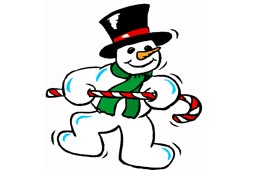 
58 [cincuenta y ocho] 
►Las Partes del Cuerpo Humano►Ich zeichne einen Mann.Estoy dibujando un hombre.►Zuerst den Kopf.Primero la cabeza.►Der Mann trägt einen Hut.El hombre tiene puesto un sombrero.►Die Haare sieht man nicht.No se puede ver su cabello.►Die Ohren sieht man auch nicht.No se pueden ver sus orejas tampoco.►Den Rücken sieht man auch nicht.No se puede ver su espalda tampoco.►Ich zeichne die Augen und den Mund.Estoy dibujando los ojos y la boca.►Der Mann tanzt und lacht.El hombre está bailando y riendo.►Der Mann hat eine lange Nase.El hombre tiene una nariz larga.►Er trägt einen Stock in den Händen.Él lleva un bastón en sus manos.►Er trägt auch einen Schal um den Hals.(Él) también lleva una bufanda alrededor de su cuello.►Es ist Winter und es ist kalt.Es invierno y hace frío.►Die Arme sind kräftig.Los brazos son fuertes.►Die Beine sind auch kräftig.Las piernas también son fuertes.►Der Mann ist aus Schnee.El hombre está hecho de nieve.►Er trägt keine Hose und keinen Mantel.(Él) no lleva ni pantalones ni abrigo / saco (am.).►Aber der Mann friert nicht.Pero el hombre no se congela.►Er ist ein Schneemann.(Él) es un muñeco de nieve.Wo ist das nächste Postamt?¿Dónde está la oficina de correos más cercana?►Ist es weit bis zum nächsten Postamt?¿Está muy lejos la oficina de correos más cercana?►Wo ist der nächste Briefkasten?¿Dónde esta el buzón más cercano?►Ich brauche ein paar Briefmarken.Necesito un par de sellos.►Für eine Karte und einen Brief.Para una postal y para una carta.►Wie teuer ist das Porto nach Amerika?Sí, ¿cuánto cuesta el franqueo para América?►Wie schwer ist das Paket?¿Cuánto pesa el paquete?►Kann ich es per Luftpost schicken?¿Puedo mandarlo por correo aéreo?►Wie lange dauert es, bis es ankommt?¿Cuánto tarda en llegar?►Wo kann ich telefonieren?¿Dónde puedo hacer una llamada?►Wo ist die nächste Telefonzelle?¿Dónde está la cabina de teléfono más próxima?►Haben Sie Telefonkarten?¿Tiene (usted) tarjetas de teléfono?►Haben Sie ein Telefonbuch?¿Tiene (usted) una guía de teléfonos?►Kennen Sie die Vorwahl von Österreich?¿Sabe (usted) cuál es el código para llamar a Austria?►Einen Augenblick, ich schau mal nach.Un momento, voy a mirar.►Die Leitung ist immer besetzt.La línea está siempre ocupada.►Welche Nummer haben Sie gewählt?¿Qué número ha marcado?►Sie müssen zuerst die Null wählen!¡Primero hay que marcar un cero!Ich möchte ein Konto eröffnen.Querría abrir una cuenta.►Hier ist mein Pass.Aquí tiene mi pasaporte.►Und hier ist meine Adresse.Y ésta es mi dirección.►Ich möchte Geld auf mein Konto einzahlen.Querría ingresar dinero en mi cuenta.►Ich möchte Geld von meinem Konto abheben.Querría sacar dinero de mi cuenta.►Ich möchte die Kontoauszüge abholen.Querría un extracto de mi cuenta.►Ich möchte einen Reisescheck einlösen.Querría hacer efectivo un cheque de viaje.►Wie hoch sind die Gebühren?¿De cuánto es la comisión?►Wo muss ich unterschreiben?¿Dónde tengo que firmar?►Ich erwarte eine Überweisung aus Deutschland.Estoy esperando una transferencia proveniente de Alemania.►Hier ist meine Kontonummer.Éste es mi número de cuenta.►Ist das Geld angekommen?¿Ha llegado el dinero?►Ich möchte dieses Geld wechseln.Quisiera cambiar este dinero.►Ich brauche US-Dollar.Necesito dólares.►Bitte geben Sie mir kleine Scheine.Déme billetes pequeños, por favor.►Gibt es hier einen Geldautomat?¿Hay algún cajero automático por aquí?►Wie viel Geld kann man abheben?¿Cuánto dinero se puede sacar?►Welche Kreditkarten kann man benutzen?¿Qué tarjetas de crédito se pueden utilizar?Der erste Monat ist der Januar.El primer mes es enero.►Der zweite Monat ist der Februar.El segundo mes es febrero.►Der dritte Monat ist der März.El tercer mes es marzo.►Der vierte Monat ist der April.El cuarto mes es abril.►Der fünfte Monat ist der Mai.El quinto mes es mayo.►Der sechste Monat ist der Juni.El sexto mes es junio.►Sechs Monate sind ein halbes Jahr.Seis meses son medio año.►Januar, Februar, März,Enero, febrero, marzo,►April, Mai und Juni.abril, mayo y junio.►Der siebte Monat ist der Juli.El séptimo mes es julio.►Der achte Monat ist der August.El octavo mes es agosto.►Der neunte Monat ist der September.El noveno mes es septiembre.►Der zehnte Monat ist der Oktober.El décimo mes es octubre.►Der elfte Monat ist der November.El undécimo mes es noviembre.►Der zwölfte Monat ist der Dezember.El duodécimo mes es diciembre.►Zwölf Monate sind ein Jahr.Doce meses son un año.►Juli, August, September,Julio, agosto, septiembre,►Oktober, November und Dezember.octubre, noviembre y diciembre.lernenaprender►Lernen die Schüler viel?¿Aprenden mucho los alumnos?►Nein, sie lernen wenig.No, aprenden poco.►fragenpreguntar►Fragen Sie oft den Lehrer?¿Hace (usted) preguntas a menudo al profesor?►Nein, ich frage ihn nicht oft.No, no le pregunto a menudo.►antwortenresponder►Antworten Sie, bitte.Responda (usted), por favor.►Ich antworte.Respondo.►arbeitentrabajar►Arbeitet er gerade?¿Está trabajando él ahora?►Ja, er arbeitet gerade.Sí, ahora está trabajando.►kommenvenir►Kommen Sie?¿Vienen (ustedes)?►Ja, wir kommen gleich.Sí, ya estamos llegando.►wohnenvivir►Wohnen Sie in Berlin?¿Vive (usted) en Berlín?►Ja, ich wohne in Berlin.Sí, vivo en Berlín.Ich habe ein Hobby.(Yo) tengo un pasatiempo / hobby.►Ich spiele Tennis.(Yo) juego al tenis.►Wo ist ein Tennisplatz?¿Dónde hay una cancha de tenis?►Hast du ein Hobby?¿Tienes un pasatiempo / hobby?►Ich spiele Fußball.(Yo) juego al fútbol.►Wo ist ein Fußballplatz?¿Dónde hay un campo de fútbol?►Mein Arm tut weh.Me duele el brazo.►Mein Fuß und meine Hand tun auch weh.El pie y la mano me duelen también.►Wo ist ein Doktor?¿Dónde hay un doctor?►Ich habe ein Auto.(Yo) tengo un coche / carro (am.).►Ich habe auch ein Motorrad.(Yo) también tengo una motocicleta.►Wo ist ein Parkplatz?¿Dónde está el aparcamiento?►Ich habe einen Pullover.(Yo) tengo un suéter.►Ich habe auch eine Jacke und eine Jeans.(Yo) también tengo una chaqueta y unos pantalones vaqueros / blue jean (am.).►Wo ist die Waschmaschine?¿Dónde está la lavadora?►Ich habe einen Teller.(Yo) tengo un plato.►Ich habe ein Messer, eine Gabel und einen Löffel.(Yo) tengo un cuchillo, un tenedor, y una cuchara.►Wo sind Salz und Pfeffer?¿Dónde están la sal y la pimienta?Ich verstehe das Wort nicht.No entiendo la palabra.►Ich verstehe den Satz nicht.No entiendo la frase.►Ich verstehe die Bedeutung nicht.(Yo) no entiendo el significado.►der Lehrerel profesor►Verstehen Sie den Lehrer?¿Entiende (usted) al profesor?►Ja, ich verstehe ihn gut.Sí, lo entiendo bien.►die Lehrerinla profesora►Verstehen Sie die Lehrerin?¿Entiende (usted) a la profesora?►Ja, ich verstehe sie gut.Sí, la entiendo bien.►die Leutela gente►Verstehen Sie die Leute?¿Entiende (usted) a la gente?►Nein, ich verstehe sie nicht so gut.No, no la entiendo muy bien.►die Freundinla novia►Haben Sie eine Freundin?¿Tiene (usted) novia?►Ja, ich habe eine.Sí, tengo novia.►die Tochterla hija►Haben Sie eine Tochter?¿Tiene (usted) una hija?►Nein, ich habe keine.No, no tengo.Ich habe ein Hobby.(Yo) tengo un pasatiempo / hobby.►Ich spiele Tennis.(Yo) juego al tenis.►Wo ist ein Tennisplatz?¿Dónde hay una cancha de tenis?►Hast du ein Hobby?¿Tienes un pasatiempo / hobby?►Ich spiele Fußball.(Yo) juego al fútbol.►Wo ist ein Fußballplatz?¿Dónde hay un campo de fútbol?►Mein Arm tut weh.Me duele el brazo.►Mein Fuß und meine Hand tun auch weh.El pie y la mano me duelen también.►Wo ist ein Doktor?¿Dónde hay un doctor?►Ich habe ein Auto.(Yo) tengo un coche / carro (am.).►Ich habe auch ein Motorrad.(Yo) también tengo una motocicleta.►Wo ist ein Parkplatz?¿Dónde está el aparcamiento?►Ich habe einen Pullover.(Yo) tengo un suéter.►Ich habe auch eine Jacke und eine Jeans.(Yo) también tengo una chaqueta y unos pantalones vaqueros / blue jean (am.).►Wo ist die Waschmaschine?¿Dónde está la lavadora?►Ich habe einen Teller.(Yo) tengo un plato.►Ich habe ein Messer, eine Gabel und einen Löffel.(Yo) tengo un cuchillo, un tenedor, y una cuchara.►Wo sind Salz und Pfeffer?¿Dónde están la sal y la pimienta?